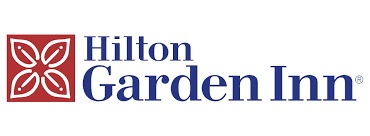 1001 W President George Bush HwyRichardson, Tx 75080(972) 792-9393“Satin”Wedding Package♥Complimentary Luxury King Suite for Bride and Groom♥♥Chocolate Dipped Strawberries, Complimentary Bottle of Champagne ♥♥Breakfast for Two The Next Morning♥♥White Spandex Chair Covers/Sashes ♥♥White Floor Length Tablecloths ♥♥Champagne Rosette Overlays ♥♥Personalized Mini Chocolate Bar Party Favors♥♥Dance Floor♥♥Centerpieces with Tea Lights and Tile Mirrors♥♥Champagne Toast for Each Guest♥$4,000.00 F&B Minimum$700.00 Setup Fee/Deposit Includes All The Above (Non-Refundable)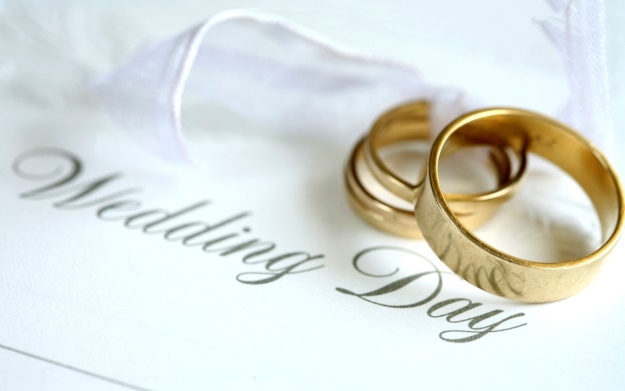 A 22% Service Charge and 8.25% Sales Tax Will Be Added To Minimum